Муниципальное бюджетное дошкольное образовательное  учреждениеДетский сад №11 «Родничок»Мастер – класс«Практическое пособие – «Сундучок эмоций»  для развития эмоционально-нравственной сферы и навыков общения у детей дошкольного возраста»Воспитатель разновозрастной группы Письяковского филиала Рыжова И.В.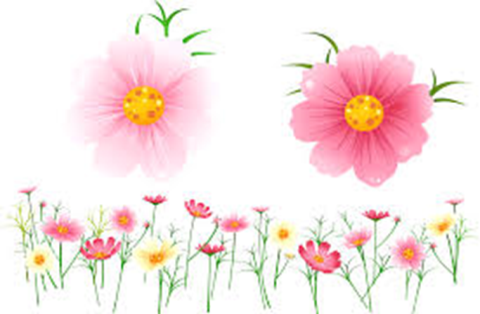 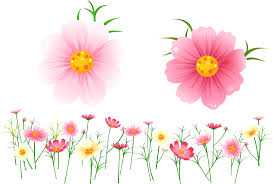 декабрь 2021 г.                                                       Мастер-класс: «Практическое пособие – «Сундучок эмоций»  для развития эмоционально-нравственной сферы и навыков общения у детей дошкольного возраста»Слайд 1.Уважаемые, коллеги. Я приветствую вас  на  мастер – классе  Практическое пособие – «Сундучок эмоций»  для развития эмоционально-нравственной сферы и навыков общения у детей дошкольного возраста. Слайд 2.   Проблема развития эмоционального интеллекта у детей. В последние годы появляется всё больше детей с нарушениями эмоционального интеллекта и речевого развития. У таких детей серьезные трудности в установлении коммуникативных контактов, враждебность, агрессивность, тревожность во взаимоотношениях с окружающими, слабо развитое воображение. Современные дети стали менее отзывчивыми к чувствам других. Замыкаясь на телевизорах, компьютерах, дети  меньше общаются с взрослыми и сверстниками, а ведь общение в значительной степени обогащает чувственную сферу.                                                        Информация на слайде:Распространенные проблемы эмоционального развития у детей:   Ребенок не имеет представления о природе эмоций и чувств, их полярности  (грусть – радость, страх – уверенность)  Не знает, как их понять, осознать и адекватно выразить словами переживание;Не понимает эмоционального состояния другого человека.Слайд 3. Что такое эмоциональный интеллект?Эмоциональный интеллект  — умение определять, использовать, понимать и управлять собственными эмоциями в положительном ключе, например, чтобы снимать стресс, преодолевать трудности и разряжать конфликты. Также эта способность позволяет распознавать эмоциональное состояние других людей.Эмоциональный интеллект можно рассматривать как совокупность эмоциональных и когнитивных способностей личности к ее социально-психологической адаптации.                                                Информация на слайде:Эмоциональный интеллект — способность понимать свои и чужие эмоции, чувства и переживания, взаимодействовать с окружающим миром и адекватно реагировать на внешние обстоятельства.Слайд 4. Значение игровой технологии для развития эмоций и эмоционального интеллекта детей      Самый короткий путь эмоционального раскрепощения ребенка, снятия заторможенности, обучения чувствованию и художественному воображению – это путь через игру, фантазирование, сочинительство. В процессе игровой деятельности ребенок активно познает окружающую действительность, овладевает общественным опытом, нормами поведения, раскрепощается. Иными словами, ребенок становится Личностью.                                                       Информация на слайде:Именно в процессе игры у детей совершенствуются коммуникативные навыки, социальные мотивы и потребности, а также эмоционально-волевая сфера. В процессе игры ребенок переживает чувства контроля над ситуацией, даже если реальные обстоятельства этому противоречат. Через игру ребенок выражает бессознательные импульсы, влечения, подавляемые фантазии. Спонтанное самовыражение в игре позволяет ребенку освободиться от болезненных внутренних переживаний, стабилизировать эмоциональное состояние.  Слайд 5. Содержание дидактического пособия «Сундучок эмоций» и  правила проведения занятий.    В «Сундучке эмоций»  представлен богатый  развивающий материал, дидактические игры и задания, с учётом возрастных особенностей детей. Для проведения интерактивных игр, обучающих бесед, проведения дискуссий, обсуждения ситуаций.                                       Информация на слайде:Самое главное условие эффективности таких занятий – добровольное участие в них детей.Занятия не должны утомлять.Каждое занятие должно завершаться чем-то радостным, веселым, положительным.Между занятиями необходимо обращать внимание детей на поступки, эмоции свои и окружающих, тем самым закрепляя пройденный материал.Слайд 6  Цель занятий с развивающим материалом игрового пособия «Сундучок эмоций». Занятия с развивающим материалом игрового пособия корректируют недостатки эмоциональной сферы у детей, учат общаться, понимать чувства других людей. Ребенку очень важно,  с раннего детства, научиться,  адекватно реагировать в сложных ситуациях, находить выход из конфликта.                                               Информация на слайде: Цель занятий с развивающим материалом игрового пособия «Сундучок эмоций»:   развитие у детей умения общаться, понимать чувства других людей, сочувствовать им, адекватно реагировать в сложных ситуациях, находить выход из конфликта.                                          Задачи:Познакомить и закрепить знания об основных базовых эмоциях;Обогащать словарь детей за счет слов, обозначающих различные эмоции, чувства, настроения;Развивать связную речь и коммуникативные навыки;Развивать умение передавать чувства через ласковые, добрые слова;Учить соотносить эмоции с цветом, явлениями, предметами и выражать их художественными средствами.Слайд 7. Варианты использования коллекции разнообразных материалов                            дидактического пособия «Сундучок эмоций»      Большинство игр, упражнений, этюдов  из эмоционального сундучка,  направлены на преодоление замкнутости, скованности, нерешительности.      В « Грустный» мешочек ребенок может «сложить» свое плохое  настроение и крепко его завязать. В «веселом» мешочке ребенок может найти мягкие шарики и поиграть с ними. Или выложить изображение эмоций из гладких стеклянных шариков.      В игре «Часы эмоций», изобразить мимикой, жестами ту эмоцию, которая выпала. Рассказать про данную эмоцию, когда её человек испытывает. Выложить эмоцию из представленного в коллекции материала.     Тактильные карточки,  покрытые материалом различной фактуры (мех, плёнка, фланель, сетка) дают возможность понять свои эмоции на ощупь.                     Баночки с различным ароматическим наполнением  - по запаху.             Информация на слайде:Коллекция разнообразных материалов дидактического пособия «Сундучок эмоций».Выложи эмоцию.      Отгадай эмоцию на ощупь, по запаху или  на слух.« Грустный» и «веселый» мешочек.     «Часы эмоций».Слайд 8. Наглядно - иллюстративный материал.                                                  Особое место, в «сундучке» занимают карточки - эмоции Глена Домана.         Подбираем карточки с  изображением различных эмоций, и рассуждаем, почему этот человек радуется, злится, скучает, грустит.  Составляем рассказы о своём дне с помощью карточек: «Я проснулся и почувствовал радость, потому что увидел любимого мишку; за завтраком мне было грустно, потому что не было какао, и т.д.» Выбрав несколько карточек, сочиняем вместе с истории.Информация на слайде:Глен Доман — известный американский психолог и врач-нейрофизиолог, который разработал уникальную методику развития детей с самого раннего возраста. Основная идея этого учёного звучит следующим образом: «В любом ребёнке скрыт огромный потенциал, который можно развить, тем самым предоставив ему неограниченные возможности в жизни». Слайд 9. «Домики эмоций» Благодаря «Домикам эмоций» дети научились понимать и объяснять эмоциональное состояние  героев   сказок, классифицировать эмоции по цвету.                                                    Информация на слайде: Цель дидактической игры «Домики эмоций»:  1.Развивать умения определять настроение сказочного героя с опорой на схемы. 2.Закреплять умения обозначать своё эмоциональное состояние словом. 3. Способствовать развитию зрительного и слухового восприятия, памяти, мышления, воображения, обогащать словарный запас детей дошкольного возраста 4. Прививать любовь к чтению детской художественной литературе. Слайд10.  Игры, упражнения из серии "Конструктор эмоций"       Возможность, собрать из частей лицо человека или друга, получаем в магнитной игре «Эмоции». Показать настроение, проговорить,  обсудить, а также нарисовать. Изобразить настроение, которое он испытывает в данный момент или любую эмоцию, которая ему нравится,  можно еще и на шарике. Для данного варианта использую воздушные шарики, наполненные речным сухим песком.                                                    Информация на слайде:Игры серии «Конструктор эмоций»  способствуют  развитию речи детей,   формируют социальную  и эмоциональную сферу ребёнка, конструктивные умения, развивают воображение, мелкую  моторику,  пространственное и логическое мышление, воспитывают чувство любви к близкому человеку.                                 Слайд11.   Практическая часть            Теперь, я предлагаю поиграть, вам! Погрузиться в мир эмоций и чувств, с помощью обоняния, осязания и слуха. Дело в том, что дети, обычно стесняются своего лица. Стыдно изображать эмоции на людях. Поэтому мы должны взять на себя активную роль и подавать ребёнку пример.Перед вами три дидактические игры из  пособия «Сундучок эмоций».  Правила  очень просты:  1. «Разгадай эмоцию на ощупь», представляет собой, набор   карт, покрытых материалом различной фактуры (мех, плёнка, фланель, сетка). Определите  на ощупь, на какое настроение похожа данная карточка? Подберите пиктограмму, картинку или сюжетную иллюстрацию, покажите мимикой  или объясните словами.2.«Копилка звуков» - это баночки с различным звуковым наполнителем. Попробуйте определить по звукам банок свое настроение. Изобразите эмоцию. Подберите пиктограмму к звуковым баночкам3.Задание в игре «Копилка запахов», понюхать и послушать содержимое баночек.  Подберите карточку с пиктограммой эмоции, картинку или сюжетную иллюстрацию, которую вызывает у вас данный запах.  Попытайтесь изобразить эмоцию.                                                                        Информация на слайде:«Тактильные карточки».                                                     Задания в игре.Определите  на ощупь, на какое настроение похожа данная карточка? Что вы чувствуете? Какая ткань или бумага на ощупь? Подберите пиктограмму, картинку или сюжетную иллюстрацию, покажите мимикой  или объясните словами. Найдите карточку с таким покрытием, какие чувства вы сейчас испытываете.«Копилка звуков»                                                 Задания в игре. Что вы чувствуете, когда слушаете звук?  Изобразите эмоцию. Подберите пиктограмму к звуковым баночкам (картинку или сюжетную иллюстрацию). 3 . «Копилка запахов».                                                  Задания в игре.Понюхать и послушать содержимое баночек.  Подберите карточку с пиктограммой эмоции, картинку или сюжетную иллюстрацию, которую вызывает у вас данный запах.  Попытайтесь изобразить эмоцию. Слайд12.  Коллеги! Быть внимательными и проявлять внимание – это значит становиться лучше с каждым днём. Обращайте больше внимания на настроение ваших родных, близких и друзей, помогайте. Проявляйте больше внимательности к своим воспитанникам и родителям своих воспитанников. Большое спасибо за внимание!                                                   Информация на слайде:Большое спасибо! Вы отлично справились с заданиями!